Najděte 14 výrazů uvedených níže. Zbylá písmena čtená po řádcích tvoří 3 slova, pomocí kterých doplníte tvrzení pod osmisměrkou.
Hledejte tyto výrazy: Pokuste se hledané výrazy přeložit. (po vyškrtání).ЗАВТРАК    КЛЮЧ   КРОВАТЬ   ЛИФТ   НОМЕРА    НОЧЬ   ОБЕД   ОТЕЛЬ   ПОЛОТЕНЦЕ
РЕСЕПШН    ТЕЛЕВИЗОР    УЖИН   ФЕН   ШКАФ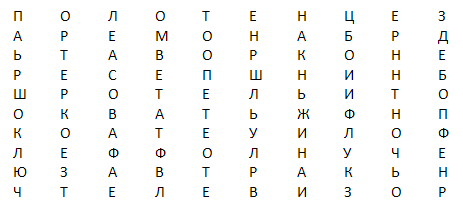 Doplňte tvrzení:В нашем отеле номера можно ............................................................................................... .Začátek formuláře